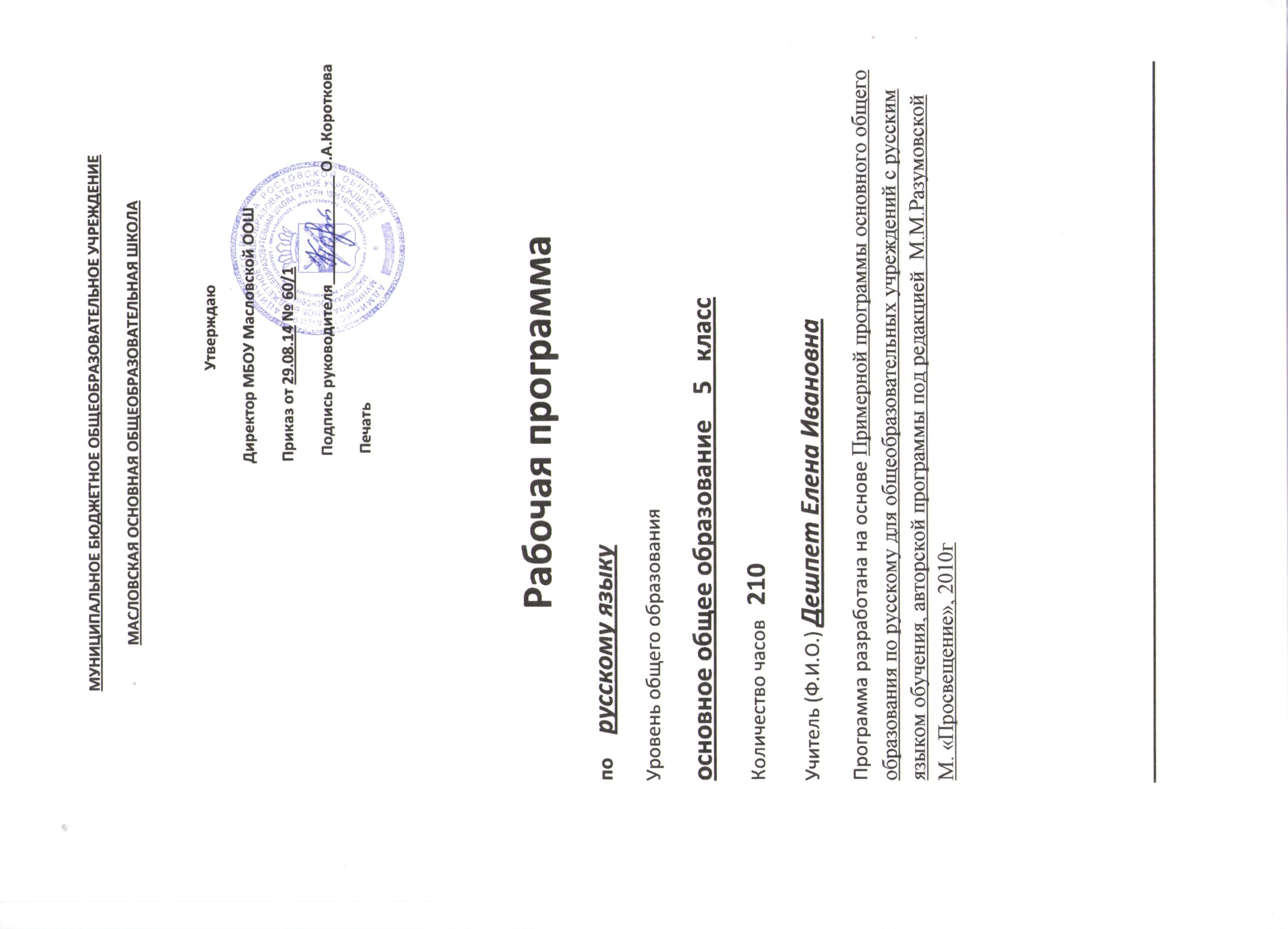 I.Пояснительная записка     Рабочая программа по русскому языку в 5 классе создана на основе Федерального компонента государственного стандарта основного общего образования МО РФ (приказ от 05.03.2004г №1089), Примерной программы основного общего образования по русскому для общеобразовательных учреждений с русским языком обучения, авторской программы под редакцией М.М.Разумовской  М.»Просвещение», 2010г с учётом Образовательной программы, учебного плана  МБОУ Масловской оош.   Программа детализирует и раскрывает содержание стандарта, определяет общую стратегию обучения, воспитания и развития учащихся средствами учебного предмета в соответствии с целями изучения русского языка, которые определены стандартом для базового уровня.     Курс русского языка для основной школы направлен на достижение следующих целей, обеспечивающих реализацию личностно-ориентированного, коммуникативного,  деятельностного подходов к обучению русскому языку:*воспитание гражданственности и патриотизма, сознательного отношения к языку как явлению культуры, основному средству общения и получения знаний в разных сферах человеческой деятельности; воспитание интереса и любви к русскому языку;*совершенствование речемыслительной деятельности, коммуникативных умений и навыков, обеспечивающих свободное владение русским литературным языком в разных сферах и ситуациях его использования; обогащение словарного запаса и грамматического строя речи учащихся; развитие готовности и способности к речевому взаимодействию и взаимопониманию, потребности к речевому самосовершенствованию;*освоение знаний о русском языке, его устройстве и функционировании в различных сферах и ситуациях общения; о стилистических ресурсах русского языка; об основных нормах русского литературного языка; о русском речевом этикете;*формирование умений опознавать, анализировать, классифицировать языковые факты, оценивать их с точки зрения нормативности, соответствия ситуации и сфере общения; умений работать с текстом, осуществлять информационный поиск, извлекать и преобразовывать необходимую информацию. ТРЕБОВАНИЯ К УРОВНЮ ПОДГОТОВКИ УЧАЩИХСЯ 5 класса.I. Учащиеся должны знать определения основных изучаемых в V классе языковых единиц, речеведческих понятий, орфографических и пунктуационных правил, обосновывать свои ответы, приводя нужные примеры.II. К концу V класса учащиеся должны овладеть следующими умениями и навыками:   Речевая деятельность:               аудирование:  понимать основное содержание небольшого по объему научно-учебного и художественного текста, воспринимаемого на слух; выделять основную мысль, структурные части исходного текста;	    чтение:  владеть техникой чтения; выделять в тексте главную и второстепенную информацию; разбивать текст на смысловые части и составлять простой план; отвечать на вопросы по содержанию прочитанного текста; владеть ознакомительным и изучающим видами чтения;  прогнозировать содержание текста по заголовку, названию параграфа учебника; извлекать информацию из лингвистических словарей разных видов; правильно расставлять логические ударения, паузы; выбирать уместный тон речи при чтении текста вслух;говорение:доказательно отвечать на вопросы учителя; подробно и сжато излагать прочитанный текст, сохраняя его строение, тип речи; создавать устные высказывания, раскрывая тему и развивая основную мысль; выражать свое отношение к предмету речи с помощью разнообразных языковых средств и интонации;письмо:подробно и сжато пересказывать тексты разных типов речи; создавать письменные высказывания разных типов речи; составлять план сочинения и соблюдать его в процессе письма; определять и раскрывать тему и основную мысль высказывания; делить текст на абзацы; писать небольшие по объему тексты (сочинения-миниатюры разных стилей, в том числе и научного); пользоваться разными видами словарей в процессе написания текста; выражать свое отношение к предмету речи; находить в тексте типовые фрагменты описания, повествования, рассуждения; подбирать заголовок, отражающий тему и основную мысль текста;использовать элементарные условные обозначения речевых ошибок (ошибки в выделении абзаца, неоправданный повтор слов, неправильное употребление местоимений, избыточная информация и др.); исправлять недочеты в содержании высказывания и его построении;фонетика и орфоэпия:выделять в слове звуки речи, давать им фонетическую характеристику; различать ударные и безударные слоги, не смешивать звуки и буквы;использовать элементы упрощенной транскрипции для обозначения анализируемого звука и объяснения написания слова; находить в художественном тексте явления звукописи; правильно произносить гласные, согласные звуки и их сочетания в слове, а также наиболее употребительные слова и формы изученных частей речи; работать с орфоэпическим словарем;графика:правильно произносить названия букв русского алфавита; свободно пользоваться алфавитом, работая со словарями; проводить сопоставительный анализ звукового и буквенного состава слова;морфемика:выделять морфемы на основе смыслового анализа слова; подбирать однокоренные слова с учетом значения слова; учитывать различия в значении однокоренных слов, вносимые приставками и суффиксами; пользоваться словарем значения морфем и словарем морфемного строения слов; объяснять особенности использования слов с эмоционально-оценочными суффиксами в художественных текстах;лексикология и фразеология:объяснять лексическое значение слов и фразеологизмов разными способами (описание, краткое толкование, подбор синонимов, антонимов, однокоренных слов); пользоваться толковыми словарями для определения и уточнения лексического значения злова, словарями синонимов, антонимов, фразеологизмов; распределять слова на тематические группы; употреблять слова в соответствии с их лексическим значением; различать прямое и переносное значение слов; отличать омонимы от многозначных слов; подбирать синонимы и антонимы; выбирать из синонимического ряда наиболее точное и уместное слово; находить в тексте выразительные приемы, основанные на употреблении слова в переносном значении; владеть наиболее употребительными оборотами русского речевого этикета; использовать синонимы как средство связи предложений в тексте и как средство устранения неоправданного повтора;морфология:различать части речи; правильно указывать морфологические признаки; уметь изменять части речи; орфография:находить орфограммы в морфемах; группировать слова по видам орфограмм; владеть правильным способом подбора однокоренных слов, а также приемами применения изученных правил орфографии; устно объяснять выбор написания и использовать на письме специальные графические обозначения; самостоятельно подбирать слова на изученные правила;синтаксис и пунктуация:выделять словосочетания в предложении; определять главное и зависимое слово; составлять схемы словосочетаний изученных видов и конструировать словосочетания по заданной схеме; выделять основы предложений с двумя главными членами; конструировать предложения по заданным типам грамматических основ; характеризовать предложения по цели высказывания, наличию или отсутствию второстепенных членов, количеству грамматических основ; правильно интонировать предложения, различные по цели высказывания и эмоциональной окраске, использовать повествовательные и вопросительные предложения как пункты плана высказывания, соблюдать верную интонацию конца предложений; составлять простые и сложные предложения изученных видов; опознавать предложения, осложненные однородными членами, обращениями, вводными словами; находить, анализировать и конструировать предложения с прямой речью; владеть правильным способом действия при применении изученных правил пунктуации; устно объяснять постановку знаков препинания в предложениях, изученных синтаксических конструкциях и использовать на письме специальные графические обозначения; самостоятельно подбирать примеры на изученное пунктуационное правило.                                                                                    II. Общая характеристика предмета   Главной целью обучения русскому языку в общеобразовательном учебном заведении является обеспечение языкового развития учащихся, помощь им в овладении речевой деятельностью: формирование умения и навыков грамотного письма, рационального чтения, полноценного восприятия звучащей речи, обучение их свободно говорить и писать на родном языке, пользоваться им в жизни как основным средством общения.   В системе школьного образования учебный предмет «Русский язык» занимает особое место: является не только объектом изучения, но и средством обучения. Как средство познания действительности русский язык обеспечивает развитие интеллектуальных и творческих способностей ребенка, развивает его абстрактное мышление, память и воображение, формирует навыки самостоятельной учебной деятельности, самообразования и самореализации личности. Будучи формой хранения и усвоения различных знаний, русский язык неразрывно связан со всеми школьными предметами и влияет на качество усвоения всех других школьных предметов, а в перспективе способствует овладению будущей профессией                                                                  III. Место предмета «Русский язык» в базисном учебном плане. Федеральный базисный учебный план для образовательных учреждений Российской Федерации предусматривает обязательное изучение русского (родного) языка на этапе основного общего образования в объеме 735 часов. В том числе: в V классе – 210 час.    Рабочая программа под редакцией М.М.Разумовской в 5 классе рассчитана на 210 часов. По учебному плану школы на 2014-2015 учебный год на изучение русского языка в 5 классе отведено 6 часов в неделю, 210 часов в год.IV.Содержание программыРечь    Текст, его основные признаки. Стили речи. Типы речи. Композиционные формы: деловая инструкция, объявление. Основные требования к изложению и сочинению.Основные умения:  Чтение. Осмысленно и бегло читать учебные тексты, выразительно читать тексты художественного стиля.Анализ текста. Определять тему и основную мысль текста; подбирать заголовок, отражающий тему и основную мысль текста; составлять простой план. Выделять в тексте типы речи. Определять стиль; находить в тексте языковые средства, характерные для данного стиля.Воспроизведение текста. Подробно пересказывать тексты, содержащие разные типы речи; сохранять их строение и стиль. Сжато пересказывать тексты такого же строения.Создание текста. Создавать устные и письменные высказывания; развивать мысли в пределах абзаца при  помощи зачинов, раскрывать тему и основную мысль высказывания; писать сочинения. Составлять деловые инструкции, объявления.Совершенствование текста. Находить и исправлять недочеты в содержании высказывания и его строения.Закрепление и углубление изученного в начальных классах Фонетика, орфоэпия, графика.  Предмет изучения фонетики. Звуки речи. Слог. Ударение. Элементарные сведения о транскрипции.  Предмет изучения орфоэпии. Предмет изучения графики. Алфавит.. Знакомство с орфоэпическим словарем и его использование.Письмо. Орфография. Значение письма в жизни общества. Предмет изучения орфографии. Понятие орфограммы. Основные виды изученных орфограмм гласных и согласных корня. Использование орфографического словаря.Слово и его значение. Лексика. Предмет изучения лексики. Слово и его лексическое значение. Этикетные слова как особая лексическая группа. Знакомство с толковым словарем.Слово и его строение. Морфемика. Предмет изучения состава слова. Морфема как часть слова. Знакомство со словарем значения морфем и словарем морфемного строения слов.Слово как часть речи. Морфология. Предмет изучения морфологии. Система частей речи в русском языке. Знаменательные части речи, их основные признаки. Служебные части речи. Междометия и звукоподражательные слова. Знакомство с грамматико-орфографическим словарем.Культура речи. Правильное произношение звуков речи, заимствованных слов. Уместное использование этикетных слов и выражений в речи. Основные умения: Определять звуки речи, различать ударные и безударные слоги; не смешивать звуки и буквы; свободно пользоваться алфавитом. Правильно произносить звуки и их сочетания в составе слов; названия букв алфавита. Употреблять слова в соответствии с их лексическим значением; толковать лексическое значение известных учащимся слов и подбирать к словам синонимы и антонимы, пользоваться толковым словарем. Выделять морфемы на основе смыслового и словообразовательного анализа слова; подбирать однокоренные слова с учетом значения слов; определять изученные части речи и их формы; пользоваться словарем морфемного строения слов. Различать части речи; знать и верно указывать специфические морфологические признаки частей речи; знать, как изменяются эти части речи, уметь склонять, спрягать. Понимать значение письма и правописания для жизни людей; замечать орфограммы корня и дифференцировать их; владеть правилами обозначения на письме проверяемых и непроверяемых произношением гласных и согласных; знать виды приставок и верно их писать; безошибочно писать буквенные сочетания.Синтаксис и пунктуация Предмет изучения синтаксиса и пунктуации. Словосочетание. Предложение. Виды предложений по цели высказывания. Интонация и порядок слов. Логическое ударение. Предложения распространенные и нераспространенные. Главные члены предложения. Второстепенные члены предложения.  Тире между подлежащим и сказуемым, выраженными существительными в именительном падеже. Предложения с однородными членами. Обращение. Сложные предложения с союзной и бессоюзной связью. Понятие о сложносочиненном и сложноподчиненном предложении. Прямая речь. Диалог.Основные умения: Выделять словосочетания в предложении, определять главное и зависимое слово; определять предложения по цели высказывания, наличию или отсутствию второстепенных членов, количеству грамматических основ; составлять простые и сложные предложения изученных видов. Правильно ставить знаки препинания в конце предложения; соблюдать пунктуацию в предложениях с однородными членами, соединительными союзами А, И, НО, а также при бессоюзной связи; ставить двоеточие после обобщающего слова; разделять запятой части сложного предложения.Лексика. Словообразование. Орфография. Слово. Слова однозначные и многозначные. Прямое и переносное значение слова. Слова-синонимы, антонимы, омонимы. Пути пополнения словарного состава русского языка. Понятие о механизме образования слов в русском языке. Чередование гласных и согласных в морфемах. Словообразовательная модель. Правописание приставок на з-с. Правописание корней с чередованием о-а. Общеупотребительная лексика и слова, имеющие ограниченную сферу употребления. Фразеологизмы.Основные умения: употреблять слова в соответствии с их лексическим значением; толковать лексическое значение известных учащимся слов и подбирать к словам синонимы и антонимы; пользоваться толковым словарем.Выделять морфемы на основе смыслового и словообразовательного анализа слова; подбирать однокоренные слова с учетом значения слов; понимать различия в значении однокоренных слов, вносимые приставками и суффиксами; по типичным суффиксам и окончанию определять изученные части речи и их формы; пользоваться словарем морфемного строения слов.МОРФОЛОГИЯ. ОРФОГРАФИЯ. Имя существительное Имя существительное как часть речи: общее грамматическое значение, морфологические признаки, роль в предложении. Начальная форма. Основные способы образования имен существительных. Правила употребления при письме типичных суффиксов. Правила слитного и раздельного написания НЕ с именами существительными. Имена существительные одушевленные и неодушевленные; собственные и нарицательные. Род имен существительных. Падеж. Склонение имен существительных. Правила безударных окончаний имен существительных.  Имена существительные в художественном тексте: их образная и экспрессивная роль.Культура речи: Правильное употребление рода; верное определение родовой принадлежности неизменяемых существительных. Правильное употребление некоторых грамматических форм. Правильное произношение имен существительных.Имя прилагательное Имя прилагательное как часть речи: общее грамматическое значение, морфологические признаки, роль в предложении. Начальная форма. Основные способы образования имен прилагательных. Разряды имен прилагательных по значению. Прилагательные полные и краткие, их роль в предложении. Степени сравнения имен прилагательных. Склонение имен прилагательных. Правописание падежных имен прилагательных. Развитие навыков пользования лингвистическими словарями разных типов. Образная, эмоциональная функция имен прилагательных в художественном тексте. Эпитеты.Культура речи: правильное произношение прилагательных.Глагол как часть речи: общее грамматическое значение, морфологические признаки, роль в предложении. Начальная форма. Основные способы образования глаголов. Правописание НЕ с глаголами. Возвратные глаголы. Правописание ТСЯ/ТЬСЯ в глаголах. Виды глаголов. Корни с чередованием И-Е, их правописание. Наклонение глагола. Время глагола. Лицо и число. Спряжение. Правописание безударных личных окончаний глагола. Разноспрягаемые глаголы. Наклонения глаголов. Безличные глаголы. Употребление в художественном тексте одного времени вместо другого, одного   наклонения вместо другого с целью повышения образности и эмоциональности. Употребление глаголов в переносном значении.Культура речи: правильное использование видо-временных форм; их верное произношение.Основные умения по морфологии: различать части речи; знать и верно указывать специфические морфологические признаки имен существительных, прилагательных и глаголов; знать, как изменяются эти части речи, уметь склонять, спрягать, образовывать формы наклонения.Контрольные работыV.Тематическое планированиеVI.  КАЛЕНДАРНО-ТЕМАТИЧЕСКОЕ ПЛАНИРОВАНИЕ ПО РУССКОМУ ЯЗЫКУ В 5 КЛАССЕ.VI.  УЧЕБНО – МЕТОДИЧЕСКОЕ  И МАТЕРИАЛЬНО-ТЕХНИЧЕСКОЕ  ОБЕСПЕЧЕНИЕ УЧЕБНОГО ПРЕДМЕТА    Современное оборудование  не только обеспечивает наглядность предмета, но и создает новую образовательную среду, направленную на интенсивное развитие речемыслительных способностей учащихся, не только на формирование  системы языковых и речевых навыков, но и на отработку общеучебных умений, предполагающих овладение способами деятельности, которые формируют познавательную, информационную, коммуникативную компетенции.Для реализации цели и задач обучения русскому языку по данной программе используется УМК по русскому языку.Книгопечатная продукцияРусский язык V класс. Учебник для общеобразовательных учреждений. Авторы-составители: М.Разумовская. С.И. Львов.  2-е издание стереотипное. Москва «Дрофа». 2013 г.Программа под редакцией М.М.Разумовской  М. «Просвещение», 2010г    Богданова Г. А. Сборник диктантов по русскому языку: 5-9 классы. / Г. А. Богданова. - М.: Просвещение, 2005.Ладыженская Т. А. Развивайте дар слова / Т. А. Ладыженская, Т. С. Зепалова. - М., 1990.Тростенцова Л. А. Дидактические материалы по русскому языку: 5 класс: Книга для учителя / Л. А.Тростенцова, М. М. Стракевич. - М.: Просвещение,       2004.Таблицы и раздаточный материал по русскому языку для V класса. Баранов М.Т., Ладыженская Т.А, Тростенцова Л.А. и др. – М.:Просвещение, 2008.)Русский язык V  класс. Поурочные планы. По учебнику М.М. Разумовской и др. Автор – составитель М.М. Разумовская – Волгоград.:Учитель, 2010.)  Обучение русскому языку в V классе. Методические рекомендации к учебнику для V класса общеобразовательных учреждений. Авторы: ТМ.М. Разумовская. .А. Ладыженская,   М.Т. Баранов и др. – М.:Просвещение, 2010г.Учебные таблицы V- XI классы по русскому языку.Составитель А.Б. Малюшкин. – М.:Творческий центр Сфера, 2010.Сборник тестовых заданий для тематического и итогового контроля. Русский язык V класс. Авторы: В.И.Капинос, Л.И. Пучкова. – М.:Интеллект-центр, 2007г. Тесты по русскому языку. 5 класс: к учебнику  М Разумовской  «Русский язык. 5 класс».  - М.:  «Экзамен», 2012 гЦифровые образовательные ресурсы:Виртуальная школа Кирилла и Мефодияhttp://repetitor.1c.ru/ - Серия учебных компьютерных программ '1С: Репетитор' по русскому языку, Контрольно-диагностические системы серии 'Репетитор. Тесты по пунктуации, орфографии и др.http://www.gramota.ru/- Все о русском языке на страницах справочно-информационного портала. Словари онлайн. Ответы на вопросы в справочном бюро. Официальные документы, связанные с языковой политикой. Статьи, освещающие актуальные проблемы русистики и лингвистики.http://www.gramma.ru/ - Пишем и говорим правильно: нормы современного русского языка. Помощь школьникам и абитуриентам. Деловые бумаги - правила оформления. Консультации по русскому языку и литературе, ответы на вопросы.http://www.school.edu.ru/ -Российский образовательный порталhttp://www.1september.ru/ru/ - газета «Первое сентября»http://all.edu.ru/ - Все образование ИнтернетаКультура письменной речи http://www.gramma.ruИмена.org – популярно об именах и фамилиях http://www.imena.orgКрылатые слова и выражения http://slova.ndo.ruМир слова русского http://www.rusword.orgРукописные памятники Древней Руси http://www.lrc-lib.ruРусская фонетика: мультимедийный Интернет – учебник http://www.philol.msu.ru/rus/galva-1/Русское письмо: происхождение письменности, рукописи, шрифты http://character.webzone.ruСветозар: Открытая международная олимпиада школьников по русскому языку http://www.svetozar.ruЭлектронные пособия по русскому языку для школьников http://learning-russian.gramota. 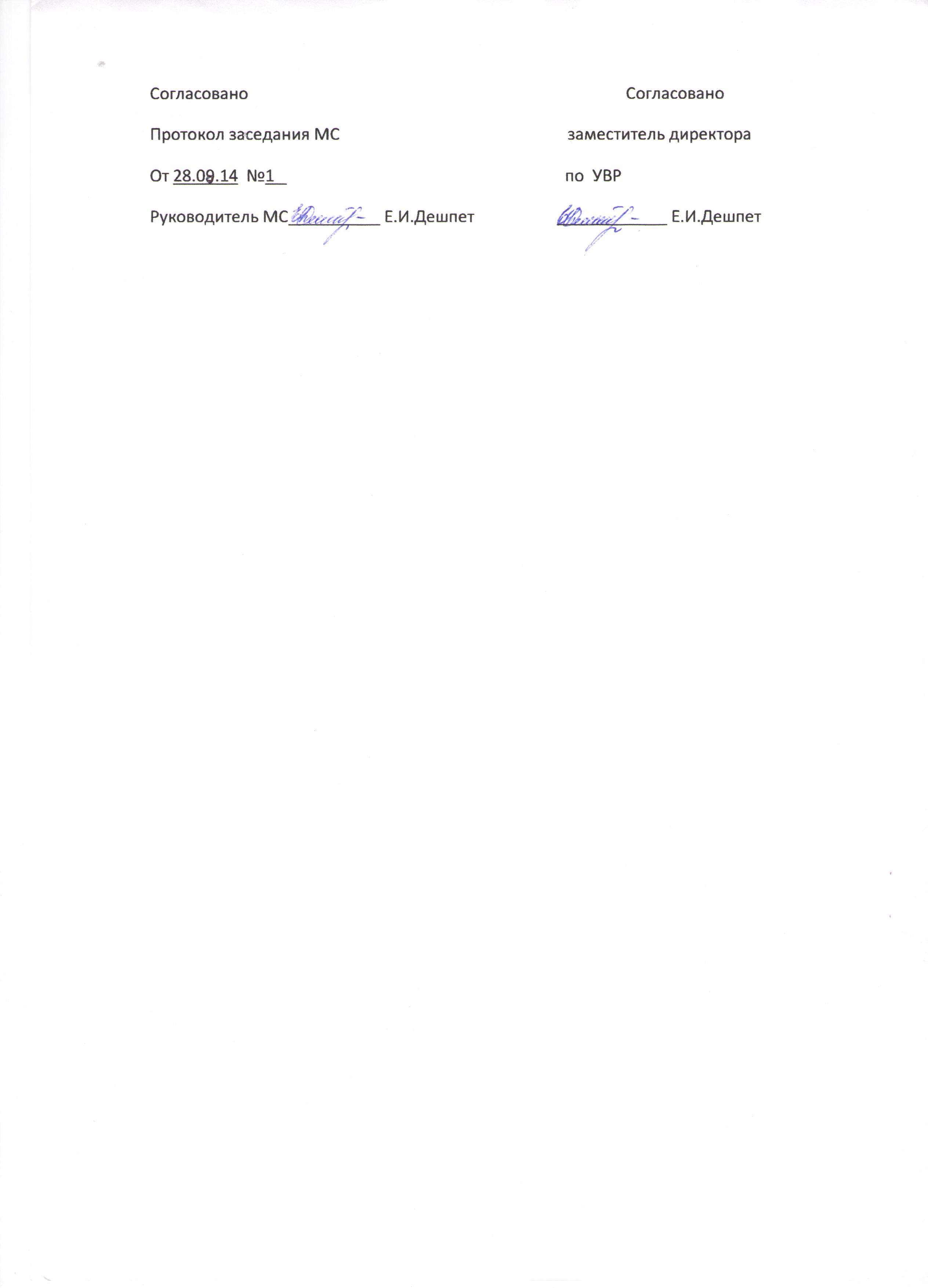 Тема Дата Р.р. Сочинение  по картине И.И.Шишкина «Корабельная роща».11.09Контрольная работа  по теме «Фонетика. Графика».15.09Контрольный диктант по теме «Письмо. Орфография». 2.10Р.р.Изложение  «Барсучонок».10.10Контрольная работа  по теме «Слово как часть речи». 20.10Р.р. Сочинение-описание  по картине И.Т.Хруцкого «Цветы и плоды».13.11Контрольный диктант  по теме «Лексика. Словообразование. Правописание».4.12Р.р. Сочинение-описание  по картине К.Ф.Юона «Русская зима».8.12Контрольный диктант по теме «Лексика. Словообразование. Правописание».18.12Р.р. Сочинение-описание  по картине И.И.Машкова «Клубника и белый кувшин».22.12Контрольный диктант   по теме «Синтаксис и пунктуация».23.01Контрольный диктант  по теме «Синтаксис и пунктуация». 18.02Контрольный диктант по теме «Морфология. Правописание18.03Р.р. Сочинение-повествование с описанием животного.3.04Контрольный диктант   по теме «Морфология. Правописание». 6.04Диктант  по теме «Морфология. Правописание». Анализ диктанта.20.04Р.р. Изложение  от третьего лица.24.04Диктант  по теме «Морфология.  Правописание». Анализ диктанта.6.05Р.р. Сочинение  на заданную тему.11.05Итоговый контрольный диктант  27.05№ п/пРазделы программы№ п/пРазделы программы1О языке и речи2Повторение. Фонетика. Графика3Текст4Письмо. Орфография5Строение слова6Слово как часть речи7Фонетика. Орфоэпия8Лексика. Словообразование. Правописание9Стили речи10Синтаксис и пунктуация (вводный курс)11Типы речи12Морфология. Правописание13Строение текста№ п/пТема урокаТема урокаКол-во часовДатаплан Дата факт.Дата факт.Языковая, речевая, правописная компетенцииМониторинг Оборудование О ЯЗЫКЕ И РЕЧИ (5ч)О ЯЗЫКЕ И РЕЧИ (5ч)О ЯЗЫКЕ И РЕЧИ (5ч)О ЯЗЫКЕ И РЕЧИ (5ч)О ЯЗЫКЕ И РЕЧИ (5ч)О ЯЗЫКЕ И РЕЧИ (5ч)О ЯЗЫКЕ И РЕЧИ (5ч)О ЯЗЫКЕ И РЕЧИ (5ч)О ЯЗЫКЕ И РЕЧИ (5ч)О ЯЗЫКЕ И РЕЧИ (5ч)11Зачем человеку нужен язык.11.091.09Показать учащимся, что язык – универсальное средство общения, и что свободное владение родным языком – признак культуры человека.; способствовать углублению и систематизации лингвистических знаний и совершенствованию речевых умений. Сформировать умение читать и анализировать лингвистический текст; способствовать развитию индивидуальных лингвистических интересов и склонностей.Мини -рассуждение «Зачем человеку нужен язык?»Работа с опорой на параграф1Словарь 22Что мы знаем о русском языке.11.091.09Объяснить учащимся, что русский язык – один из развитых языков мира, богатый и выразительный. Познакомить учащихся с М.В.Ломоносовым как создателем русской лингвистики.Комплексный анализ текстаКомпьютер, проекторПрезентация о Ломоносове33Что такое речь.13.093.09Показать отличие понятий русский язык и русская речь, рассмотреть основные условия, необходимые для речевого общения.Фронтальная беседаТаблица «Виды речи»44Речь монологическая и диалогическая. Речь устная и письменная.14.094.09Показать отличие речи монологической от диалогической и особенность оформления речи диалогической. Рассмотреть особенности речи устной и ее отличие от речи письменной.Составление диалогаПОВТОРЕНИЕ. ФОНЕТИКА. ГРАФИКА. ПОВТОРЕНИЕ. ФОНЕТИКА. ГРАФИКА. ПОВТОРЕНИЕ. ФОНЕТИКА. ГРАФИКА. ПОВТОРЕНИЕ. ФОНЕТИКА. ГРАФИКА. ПОВТОРЕНИЕ. ФОНЕТИКА. ГРАФИКА. ПОВТОРЕНИЕ. ФОНЕТИКА. ГРАФИКА. ПОВТОРЕНИЕ. ФОНЕТИКА. ГРАФИКА. ПОВТОРЕНИЕ. ФОНЕТИКА. ГРАФИКА. ПОВТОРЕНИЕ. ФОНЕТИКА. ГРАФИКА. ПОВТОРЕНИЕ. ФОНЕТИКА. ГРАФИКА. 5-65-6Звуки и буквы. Алфавит.24.095.094.095.09Добиться того, чтобы учащиеся вспомнили алфавит, правильно произносили названия букв, различали буквы и звуки, пользовались упрощенной транскрипцией.Фронтальный опросТаблица «Алфавит»7-87-8Что обозначают буквы Е, Ё, Ю, Я.28.098.098.098.09Объяснить учащимся, что буквы Е,Ё,Ю,Я имеют особенность: могут обозначать то два звука, то один с предшествующей мягкостью согласного звука.Звуко-буквенный анализ словЭОР9-109-10Фонетический разбор слова.210.0911.0910.0911.09Углубить и систематизировать представление о фонетическом разборе слов.Фонетический разбор словРусская фонетика: мультимедийный Интернет – учебник http://www.philol.msu.ru/rus/galva-1/11-1211-12Р.р. Сочинение  по картине И.И.Шишкина «Корабельная роща».211.0912.0911.0912.09Научить учащихся писать сочинение-описание по картине. Сформировать умение составлять простой план сочинения.СочинениеКомпьютер Репродукция картины И.И.Шишкина «Корабельная роща».1313Повторение по теме «Фонетика. Графика».115.0915.09Повторить и обобщить изученное по разделу. Подготовить учащихся к контрольной работе.Работа по карточкамРусская фонетика: мультимедийный Интернет – учебник http://www.philol.msu.ru/rus/galva-1/1414Контрольная работа  по теме «Фонетика. Графика».115.0915.09Контроль усвоения темы.Контрольная работа №1.ТЕКСТТЕКСТТЕКСТТЕКСТТЕКСТТЕКСТТЕКСТТЕКСТТЕКСТТЕКСТ1515Что такое текст.117.0917.09Повторить и углубить сведения о тексте и его признаках. Составление текстаХудожественные тексты1616Тема текста.118.0918.09Дать понятие темы текста, широкой и узкой темы. Сформировать умение определять тему текста, широкую и узкую темы.Определение темы текстаХудожественные тексты1717Основная мысль текста.118.0918.09Дать понятие основной мысли текста (идеи). Сформировать умение определять основную мысль текста и отражать ее в заголовке.Подбор заголовков к текстамХудожественные текстыПИСЬМО. ОРФОГРАФИЯ. ПИСЬМО. ОРФОГРАФИЯ. ПИСЬМО. ОРФОГРАФИЯ. ПИСЬМО. ОРФОГРАФИЯ. ПИСЬМО. ОРФОГРАФИЯ. ПИСЬМО. ОРФОГРАФИЯ. ПИСЬМО. ОРФОГРАФИЯ. ПИСЬМО. ОРФОГРАФИЯ. ПИСЬМО. ОРФОГРАФИЯ. ПИСЬМО. ОРФОГРАФИЯ. 1818Зачем людям письмо.119.0919.09Раскрыть назначение письма в жизни человеческого общества. Познакомить с вкладом Я.К.Грота в развитие русской орфографии.Пересказ лингвистичес-кого текстаРусское письмо: происхождение письменности, рукописи, шрифты http://character.webzone.ru19-2019-20Орфография. Нужны ли правила?222.0922.0922.0922.09Ввести понятие орфограммы. Сформировать способ обнаружения орфограмм в процессе письма.Работа по карточкамОрфографический словарь2121Орфограммы в корнях слов. Правила обозначения буквами гласных и согласных звуков.124.0924.09Научить различать согласные в корнях слов: проверяемые произношением и непроверяемые, а также непроизносимые и удвоенные согласные. Проверочная работаОрфографический словарь2222Сочетания букв ЖИ-ШИ, ЧА-ЩА, ЧУ-ЩУ; НЧ, ЧК, ЧН, НЩ, РЩ.125.0925.09Закрепить навыки правописания букв, воспроизводящихся на письме всегда в одном и том же виде. Самостоятельная работаКарточки 2323Ь после шипящих в конце имен существительных и глаголов.125.0925.09Закрепить навык правописания Ь после шипящих на конце слов. Формировать у учащихся навык орфографического анализа.Словарный диктант24-2524-25Разделительные Ь и Ъ.226.0929.0926.0929.09Закрепить правило употребления Ь и Ъ. Развивать речевой слух учащихся.Индивидуальные заданияТаблица«Разделительные Ь и Ъ»2626НЕ с глаголами.129.0929.09Закрепить правило написания НЕ с глаголами. Сформировать навык правописания слов с непроверяемыми орфограммами.Объяснительный диктантОрфографический словарь2727Написание -ТСЯ, -ТЬСЯ в глаголах.11.101.10Научить способу определения написания –ТСЯ, -ТЬСЯ  в конце глаголов, закрепить это правило.Предупреди-тельный диктантТаблица «Правописание -ТСЯ, -ТЬСЯ в глаголах»2828Повторение по теме «Письмо. Орфография».12.102.10Повторить и обобщить все изученное по орфографии. Подготовиться к контрольному диктанту.Работа по карточкам29-3029-30Контрольный диктант по теме «Письмо. Орфография». Анализ диктанта.22.103.102.103.10Проверить орфографические и пунктуационные знания и умения учащихся по теме. Отработать навыки самостоятельной работы над ошибками.Диктант СТРОЕНИЕ СЛОВА СТРОЕНИЕ СЛОВА СТРОЕНИЕ СЛОВА СТРОЕНИЕ СЛОВА СТРОЕНИЕ СЛОВА СТРОЕНИЕ СЛОВА СТРОЕНИЕ СЛОВА СТРОЕНИЕ СЛОВА СТРОЕНИЕ СЛОВА СТРОЕНИЕ СЛОВА 3131 Почему корень, приставка, суффикс и окончание – значимые части слова.16.106.10Сформировать представление о слове как системе разных языковых значений, передающихся с помощью морфем. Формировать навык разбора слова по составу.Разбор слова по составуСловообразователь-ный словарь32-3332-33Как образуются формы слова.26.108.106.108.10Дать понятие окончания как изменяемой морфемы. Дать понятие основы как части слова без окончания. Формировать умение выделять окончание, особенно нулевое, и основу слова.Разбор слова по составуСловообразователь-ный словарьСЛОВО КАК ЧАСТЬ РЕЧИ СЛОВО КАК ЧАСТЬ РЕЧИ СЛОВО КАК ЧАСТЬ РЕЧИ СЛОВО КАК ЧАСТЬ РЕЧИ СЛОВО КАК ЧАСТЬ РЕЧИ СЛОВО КАК ЧАСТЬ РЕЧИ СЛОВО КАК ЧАСТЬ РЕЧИ СЛОВО КАК ЧАСТЬ РЕЧИ СЛОВО КАК ЧАСТЬ РЕЧИ СЛОВО КАК ЧАСТЬ РЕЧИ 34-3534-35Самостоятельные части речи.29.109.109.109.10Дать предварительное представление обо всех частях речи. Тренировать в их разграничении.Создание презентацииТаблица «Самостоятельные части речи.»36-3736-37Р.р.Изложение  «Барсучонок».210.1013.1010.1013.10Научить писать изложение, близкое к тексту, после подготовительного анализа, с опорой на план изложения. Научить сохранить в изложении характерные для художественного стиля языковые средства.Изложение 38-3938-39Как изменяются имена существительные, имена прилагательные и глаголы.213.1015.1013.1015.10Научить определять морфологические признаки имен существительных, имен прилагательных и глаголов. Научить понимать, как они изменяются.Самостоятельная работа40-4240-42Служебные части речи. Предлог. Союз. Частица.316.1016.1017.1016.1016.1017.10Научить узнавать служебные части речи, отличать их от самостоятельных. Дать понятие о «службе» предлогов, союзов, частиц.Анализ текстаПрезентация по теме     4343Повторение по теме «Слово как часть речи».120.1020.10Повторить и обобщить изученное по теме. Подготовиться к контрольной работе.Работа по карточкам44-4544-45Контрольная работа  по теме «Слово как часть речи». Анализ контрольной работы.220.1022.1020.1022.10Проверить знания и умения по изученной теме. Контрольная работа ТЕКСТ (ПРОДОЛЖЕНИЕ) ТЕКСТ (ПРОДОЛЖЕНИЕ) ТЕКСТ (ПРОДОЛЖЕНИЕ) ТЕКСТ (ПРОДОЛЖЕНИЕ) ТЕКСТ (ПРОДОЛЖЕНИЕ) ТЕКСТ (ПРОДОЛЖЕНИЕ) ТЕКСТ (ПРОДОЛЖЕНИЕ) ТЕКСТ (ПРОДОЛЖЕНИЕ) ТЕКСТ (ПРОДОЛЖЕНИЕ) ТЕКСТ (ПРОДОЛЖЕНИЕ) 4646От чего зависит порядок расположения предложений в тексте.123.1023.10Показать, отчего зависит порядок расположения предложений в тексте. Сформировать умение воспринимать звучащий текст, звучащее слово на слух.Работа с текстом47-4847-48Абзац как часть текста.223.1024.1023.1024.10Дать понятие абзаца, его строения. Формировать умение находить микротемы и абзац в тексте.Деление текста на абзацыХудожественные текстыФОНЕТИКА. ОРФОЭПИЯ. ФОНЕТИКА. ОРФОЭПИЯ. ФОНЕТИКА. ОРФОЭПИЯ. ФОНЕТИКА. ОРФОЭПИЯ. ФОНЕТИКА. ОРФОЭПИЯ. ФОНЕТИКА. ОРФОЭПИЯ. ФОНЕТИКА. ОРФОЭПИЯ. ФОНЕТИКА. ОРФОЭПИЯ. ФОНЕТИКА. ОРФОЭПИЯ. ФОНЕТИКА. ОРФОЭПИЯ. 4949Что изучает фонетика.127.1027.10Дать понятие о фонетике как о разделе языкознания.Пересказ лингвистического текстаРусская фонетика: мультимедийный Интернет – учебник http://www.philol.msu.ru/rus/galva-1/5050Звуки гласные и согласные.127.1027.10Познакомить учащихся с особенностями образования гласных и согласных звуков, с основной характеристикой согласных звуков. Отрабатывать умение обозначать звуки в фонетической транскрипции.Фонетический разборРусская фонетика: мультимедийный Интернет – учебник http://www.philol.msu.ru/rus/galva-1/5151Слог, ударение.129.1029.10Дать понятие слога, ударных и безударных слогов.Работа со словаремОрфоэпический словарь 5252Что изучает орфоэпия. Произношение ударных и безударных гласных звуков.130.1030.10Дать понятие об орфоэпии как о разделе науки о русском языке, правилах произношения гласных звуков. Развивать речевой слух учащихся. Познакомить со словарем Р.И.Аванесова.Фронтальная беседаСловарь Р.И.Аванесова.5353Произношение согласных звуков. Орфоэпический разбор слова.130.1030.10Дать понятие о правилах произношения согласных звуков в русском языке, об элементах транскрипции.Орфоэпический разбор слова.Орфоэпический словарьЛЕКСИКА. СЛОВООБРАЗОВАНИЕ. ПРАВОПИСАНИЕ.       ЛЕКСИКА. СЛОВООБРАЗОВАНИЕ. ПРАВОПИСАНИЕ.       ЛЕКСИКА. СЛОВООБРАЗОВАНИЕ. ПРАВОПИСАНИЕ.       ЛЕКСИКА. СЛОВООБРАЗОВАНИЕ. ПРАВОПИСАНИЕ.       ЛЕКСИКА. СЛОВООБРАЗОВАНИЕ. ПРАВОПИСАНИЕ.       ЛЕКСИКА. СЛОВООБРАЗОВАНИЕ. ПРАВОПИСАНИЕ.       ЛЕКСИКА. СЛОВООБРАЗОВАНИЕ. ПРАВОПИСАНИЕ.       ЛЕКСИКА. СЛОВООБРАЗОВАНИЕ. ПРАВОПИСАНИЕ.       ЛЕКСИКА. СЛОВООБРАЗОВАНИЕ. ПРАВОПИСАНИЕ.       ЛЕКСИКА. СЛОВООБРАЗОВАНИЕ. ПРАВОПИСАНИЕ.       5454Как определить лексическое значение слова.131.1031.10Дать понятие лексического значения слова, научить способам словотолкования. Формировать умение пользоваться толковым словарем.Работа со словаремТолковый словарь5555Сколько лексических значений имеет слово.110.1110.11Дать понятие лексики. Формировать умение определять лексическое значение слова, однозначные и многозначные слова.Проверочная работаТолковый словарь56-5756-57Когда слово употребляется в переносном значении.210.1112.1110.1112.11Дать понятие о переносном значении  слова. Формировать умение различать прямое и переносное значения слов, понимать фразеологизмы.Творческие заданияТолковый словарь58-5958-59Р.р. Сочинение-описание  по картине И.Т.Хруцкого «Цветы и плоды».213.1113.1113.1113.11Закрепить навыки написания сочинения-описания по картине. Научить использовать в сочинении художественный стиль.Сочинение 60-6260-62Как пополняется словарный состав русского языка.314.1117.1117.1114.1117.1117.11Дать понятие о русском словообразовании и заимствованиях. Познакомить со старославянизмами.Индивидуальные заданияСловарь неологизмовhttp://www.gramota.ru/- Все о русском языке на страницах справочно-информационного портала. Словари онлайн.63-6563-65Как образуются слова в русском языке.319.1120.1120.1119.1120.1120.11Дать понятие о способах образования слов в русском языке. Формировать умение разбирать слово по составу. Дать представление о словообразовательной модели.Сопоставление морфемной структуры слова и способаего образования, различение основных способов словообразованияСловарь6666Какие чередования гласных и согласных происходят в словах.121.1121.11Дать понятие о чередовании гласных и согласных  в словах. Формировать умение видеть чередования гласных и согласных в словах.Словарный диктантСловарь 6767Повторение по теме «Лексика. Словообразование. Правописание».124.1124.11Обобщить и систематизировать изученное по теме. Индивидуальные задания68-7068-70Правописание чередующихся гласных А/О в корнях –ЛАГ-/ -ЛОЖ, --РОС/-РАСТ-(-РАЩ-).324.1126.1127.1124.1126.1127.11Закрепить правописание чередующихся гласных в корнях –ЛАГ-/ -ЛОЖ, --РОС/-РАСТ-(-РАЩ-). Формировать умение рассуждать при выборе чередующейся гласной в корне.Опознаваниеомонимов,синонимов, антонимовТаблица»Правописание чередующихся гласных А/О в корнях –ЛАГ-/ -ЛОЖ, --РОС/-РАСТ-(-РАЩ-)»71-7271-72Буквы О/Ё после шипящих в корнях слов.227.1128.1127.1128.11Изучить правописание О/Ё после шипящих и Ц в корнях слов. Сформировать умение выбрать и объяснить данную орфограмму.Орфографический словарь 7373Чем отличаются друг от друга слова-омонимы.11.121.12Дать понятие омонимов и их видов. Сформировать умение различать их по значению, строению, написанию. Научить сопоставительному анализу внешне похожих слов.ОпознаваниеомонимовСловарь омонимов 74-7574-75Что такое профессиональные и диалектные слова.21.123.121.123.12Дать понятие о профессиональных и диалектных словах. Сформировать умение объяснять их значение. Познакомить со словарем В.И.Даля.Установление принадлежности текста к определённой функциональной разновидности языкаПрезентации учащихся76-7776-77Контрольный диктант  по теме «Лексика. Словообразование. Правописание».Анализ диктанта24.124.124.124.12Проверить орфографические и пунктуационные знания учащихся. Проверить умение выполнять разбор слова по составу.Диктант 7878О чем рассказывают устаревшие слова.15.125.12Дать понятие об устаревших словах, объяснить причины их появления в языке.Работа с лингвистическими словарямиhttp://www.gramota.ru/- Все о русском языке на страницах справочно-информационного портала. Словари онлайн.7979Умеем ли мы употреблять в речи этикетные слова.18.128.12Дать понятие «речевой этикет». Показать, как правильно и уместно употреблять этикетные слова прощания, просьбы, благодарности.Наблюдение за использованием слов этикета в собственной и чужой речиhttp://www.gramma.ru/ - Пишем и говорим правильно: нормы современного русского языка.80-8180-81Р.р. Сочинение-описание  по картине К.Ф.Юона «Русская зима».28.1210.128.1210.12Закрепить навыки написания сочинения-описания по картине. Научить описывать зимний пейзаж.Сочинение  Репродукция картины К.Ф.Юона «Русская зима».Компьютер , проектор82-8382-83Правописание приставок.211.1211.1211.1211.12Повторить сведения о правописании неизменяемых приставок. Изучить правописание приставок на З-С.Разбор слова по составуhttp://repetitor.1c.ru/ : Репетитор' по русскому языку, Контрольно-диагностические системы серии 'Репетитор. Тесты по пунктуации, орфографии и др.84-8584-85Буквы И-Ы после Ц.212.1215.1212.1215.12Закрепить правописание орфограммы И-Ы после Ц. Формировать умение и желание пользоваться орфографическим словарем.Тестирование http://repetitor.1c.ru/ : Репетитор' по русскому языку, Контрольно-диагностические системы серии 'Репетитор. Тесты по пунктуации, орфографии и др.86-8786-87Повторение по теме «Лексика. Словообразование. Правописание».215.1217.1215.1217.12Повторить и обобщить изученное по теме. Подготовиться к контрольному диктанту.Работа по карточкам88-8988-89Контрольный диктант по теме «Лексика. Словообразование. Правописание». Анализ контрольного диктанта.218.1218.1218.1218.12Проверить орфографические и пунктуационные умения и навыки. Проверить умение учащихся выполнять синтаксический разбор простого предложения и разбор слова по составу.Диктант СТИЛИ РЕЧИ СТИЛИ РЕЧИ СТИЛИ РЕЧИ СТИЛИ РЕЧИ СТИЛИ РЕЧИ СТИЛИ РЕЧИ СТИЛИ РЕЧИ СТИЛИ РЕЧИ СТИЛИ РЕЧИ СТИЛИ РЕЧИ 9090Что изучает стилистика.119.1219.12Дать понятие о науке стилистике. Закрепить понятие речевой ситуации.Разграничение стилей речи. Анализ текстовТаблица «Стили речи»9191Разговорная и книжная речь.122.1222.12Дать понятие о разговорной и книжной речи, сферах их использования.Анализ текста92-9392-93Р.р. Сочинение-описание  по картине И.И.Машкова «Клубника и белый кувшин».222.1224.1222.1224.12Познакомить с творчеством известного художника И.И.Машкова. Закрепить навык создания сочинения-описания по картине.Сочинение Репродукция картины И.И.Машкова «Клубника и белый кувшин».Компьютер ,проектор94-9594-95Художественная и научно-деловая речь.225.1225.1225.1225.12Дать понятие о художественной и научно-деловой речи. Научиться распознавать эти виды речи.Анализ текстаПрезентация по темеСИНТАКСИС И ПУНКТУАЦИЯ (ВВОДНЫЙ КУРС) СИНТАКСИС И ПУНКТУАЦИЯ (ВВОДНЫЙ КУРС) СИНТАКСИС И ПУНКТУАЦИЯ (ВВОДНЫЙ КУРС) СИНТАКСИС И ПУНКТУАЦИЯ (ВВОДНЫЙ КУРС) СИНТАКСИС И ПУНКТУАЦИЯ (ВВОДНЫЙ КУРС) СИНТАКСИС И ПУНКТУАЦИЯ (ВВОДНЫЙ КУРС) СИНТАКСИС И ПУНКТУАЦИЯ (ВВОДНЫЙ КУРС) СИНТАКСИС И ПУНКТУАЦИЯ (ВВОДНЫЙ КУРС) СИНТАКСИС И ПУНКТУАЦИЯ (ВВОДНЫЙ КУРС) СИНТАКСИС И ПУНКТУАЦИЯ (ВВОДНЫЙ КУРС) 9696Что изучает синтаксис и пунктуация.126.1226.12Дать понятие синтаксиса и пунктуации как разделов науки о языке. Объяснить их неразрывную связь. Познакомить с деятельностью ученого-лингвиста А.М.Пешковского.Пересказ лингвистического текстаПрезентация по теме97-9897-98Словосочетание.212.0112.0112.0112.01Дать понятие словосочетания. Научить устанавливать смысловую и грамматическую связь в словосочетании. Формировать умение выделять словосочетание из предложения.Разбор словосочетаний99-10099-100Предложение. Интонация предложения. Виды предложений по цели высказывания.214.0115.0114.0115.01Дать понятие предложения, интонации предложения, логического ударения, паузы. Дать понятие видов предложения по цели высказывания, научить их различать. Подготовиться к контрольной работе.Определение границы предложений,грамматичес-ких основ предложенияТаблица «Виды предложений по цели высказывания»101101Восклицательные предложения.115.0115.01Дать понятие восклицательного предложения. Формировать умение определять невосклицательные и восклицательные предложения.Корректиров-ка  интонаций в соответствии с коммуникативной целью высказыванияТаблица «Виды предложений по цели высказывания»102102Главные члены предложения.116.0116.01Закрепить понятие главных членов предложения. Учить находить основу предложения.Определение границы предложений. Нахождение грамматичес-кой основы предложенияТаблица «Члены предложения»103103Тире между подлежащим и сказуемым.119.0119.01Изучить случаи постановки тире между подлежащим и сказуемым. Проверочная работаПрезентация по теме104104Предложения распространенные и нераспространенные.119.0119.01Дать понятие о распространенности и нераспространенности предложения, раскрыть значение и роль второстепенных членов. Научить распространять предложения.Анализ текста105105Второстепенные члены предложения.121.0121.01Научить выделять в предложении второстепенные члены. Понимать их значение и роль в предложении. Определение видов второстепен-ных членов предложения Таблица «Второстепенные члены предложения»106-107106-107Дополнение.222.0122.0122.0122.01Дать понятие дополнения. Научить находить дополнения в предложении. Подготовиться к контрольному диктанту.Определение видов второстепен-ных членов предложения Таблица «Члены предложения»108-109108-109Контрольный диктант   по теме «Синтаксис и пунктуация». Анализ контрольного диктанта.223.0126.0123.0126.01Проверить орфографические и пунктуационные знания и умения учащихся. Закрепить навык самостоятельной работы учащихся над ошибками.Диктант 110110Определение. 126.0126.01Дать понятие определения. Формировать умение находить определение в предложении.Определение видов второстепен-ных членов предложения Таблица «Члены предложения»111-112111-112Обстоятельство.228.0129.0128.0129.01Дать понятие обстоятельства и видов обстоятельств. Формировать умение находить обстоятельства в предложении. Закрепить навык синтаксического разбора предложения.Определение видов второстепен-ных членов предложения Таблица «Члены предложения»113-114113-114Однородные члены предложения.229.0130.0129.0130.01Дать понятие однородных членов предложения. Проверить умение находить и выделять второстепенные члены предложения.Проверочная работаТаблица«Знаки препинания в предложениях с однородными членами»115115Обобщающее слово перед однородными членами. 12.022.02Дать понятие обобщающего слова перед однородными членами. Сформировать умение находить обобщающее слово.Самостоятельная работаПрезентация по теме116116Двоеточие после обобщающего слова.12.022.02Выучить правило постановки двоеточия после обобщающего слова.Работа по карточкамПрезентация по теме117-118117-118Обращение.24.025.024.025.02Дать понятие обращения. Формировать умение находить его, правильно ставить знаки препинания при обращении.Фронтальная беседа119-120119-120Синтаксический разбор простого предложения.25.026.025.026.02Изучить порядок синтаксического разбора предложения. Формировать умение выполнять синтаксический разбор простого предложения.Синтаксический разбор предложенияПорядок синтаксического разбора121-123121-123Сложное предложение.39.029.0211.029.029.0211.02Дать понятие сложного предложения. Формировать навык распознавания простого и сложного предложений.Определение границы предложений. Нахождение грамматичес-кой основы предложения124-125124-125Прямая речь.212.0212.0212.0212.02Дать понятие прямой речи. Формировать умение оформлять прямую речь на письме.Пересказ лингвистического текстаТаблица «Прямая речь»126-127126-127Диалог.213.0216.0213.0216.02Дать понятие диалога. Формировать умение правильно оформлять диалог на письме. Повторить формы речевого этикета.Составление диалога 128128Повторение по теме «Синтаксис и пунктуация».116.0216.02Повторить изученное по теме. Подготовиться к диктанту.Тестирование http://repetitor.1c.ru/ - Серия учебных компьютерных программ '1С: Репетитор' по русскому языку, Контрольно-диагностические системы серии 'Репетитор. Тесты по пунктуации, орфографии и др.129-130129-130Контрольный диктант  по теме «Синтаксис и пунктуация». Анализ контрольного диктанта.218.0219.0218.0219.0218.0219.02Проверить орфографические и пунктуационные умения и навыки учащихся, умение выполнять синтаксический разбор предложения.Диктант ТИПЫ РЕЧИ ТИПЫ РЕЧИ ТИПЫ РЕЧИ ТИПЫ РЕЧИ ТИПЫ РЕЧИ ТИПЫ РЕЧИ ТИПЫ РЕЧИ ТИПЫ РЕЧИ ТИПЫ РЕЧИ ТИПЫ РЕЧИ 131131Что такое тип речи.119.0219.02Дать понятие типа речи. Формировать умение распознавать типы речи в тексте.Анализ текстаТаблица «Типы речи»132-133132-133Описание, повествование, рассуждение.220.0223.0220.0223.0225.02Дать полное понятие типов речи: описание, повествование, рассуждение. Формировать умение определять типы речи.Анализ текстаТаблица «Типы речи»134134Оценка действительности.125.0225.02Дать понятие об особом типе речи – оценке действительности. Научить определять этот тип в тексте.СТРОЕНИЕ ТЕКСТА СТРОЕНИЕ ТЕКСТА СТРОЕНИЕ ТЕКСТА СТРОЕНИЕ ТЕКСТА СТРОЕНИЕ ТЕКСТА СТРОЕНИЕ ТЕКСТА СТРОЕНИЕ ТЕКСТА СТРОЕНИЕ ТЕКСТА СТРОЕНИЕ ТЕКСТА СТРОЕНИЕ ТЕКСТА 135135Строение текста типа рассуждения-доказательства.126.0226.02Дать понятие о типе рассуждения-доказательства. Научить распознавать составляющие части текста данного типа.Создание собственного текстаПрезентация по темеМОРФОЛОГИЯ. ПРАВОПИСАНИЕ. МОРФОЛОГИЯ. ПРАВОПИСАНИЕ. МОРФОЛОГИЯ. ПРАВОПИСАНИЕ. МОРФОЛОГИЯ. ПРАВОПИСАНИЕ. МОРФОЛОГИЯ. ПРАВОПИСАНИЕ. МОРФОЛОГИЯ. ПРАВОПИСАНИЕ. МОРФОЛОГИЯ. ПРАВОПИСАНИЕ. МОРФОЛОГИЯ. ПРАВОПИСАНИЕ. МОРФОЛОГИЯ. ПРАВОПИСАНИЕ. МОРФОЛОГИЯ. ПРАВОПИСАНИЕ. 136136Морфология. Правописание.126.0226.02Дать понятие морфологии как раздела науки о языке. Повторить основные сведения о частях речи. Формировать умение различать самостоятельные и служебные части речи.Пересказ лингвистического текстаТаблица «Морфологические признаки глагола»137137Что обозначает глагол.127.0227.02Повторить основные сведения о глаголе как части речи. Обогатить речь учащихся с помощью использования разнообразных глаголов  говорения.Таблица «Морфологические признаки глагола»138138Слитное и раздельное написание НЕ с глаголами (закрепление).12.032.03Закрепить изученное правило о слитном и раздельном написании НЕ с глаголами. Поработать над употреблением глаголов с НЕ в живой речи, активно пользуясь таким типом речи, как рассуждение-доказательство.Объяснительный диктант139139 Как образуются глаголы.12.032.03Дать понятие о способах образования глаголов: приставочном и суффиксальном. Закрепить навык производить морфемный анализ отдельных глаголов.Определение способов образования глаголовСдовообразователь-ный словарь140-141140-141Вид глагола.24.035.034.035.03Дать понятие о видах глагола, их смысловых и морфемных различиях. Формировать умение правильно использовать глаголы несовершенного и совершенного вида в речи.Самостоятельная работаПрезентация по теме142142Корни с чередованием букв Е-И.15.035.03Объяснить правописание корней с чередованием букв Е-И. дать понятие об омонимичных корнях.Таблица «Буквы Е-И в корнях с чередованием»143143Инфинитив.16.036.03Формировать умение безошибочно определять инфинитив. Закрепить правописание Ь в конце инфинитива..Анализ и характеристика общего грамматическое-го значения, морфологиче-ских признаков глагола, определение его синтаксическойфункции.144-145144-145Правописание –ТСЯ и –ТЬСЯ в глаголах (закрепление).29.039.039.039.03Закрепить правописание –ТСЯ и –ТЬСЯ в глаголах. Научить правильно ставить вопрос от слова, к которому относится неопределенная форма глагола.Словарный диктантТаблица «Правописание –ТСЯ и –ТЬСЯ»146146Наклонение глагола.111.0311.03Дать понятие об изъявительном, сослагательном и повелительном наклонениях глагола. Закрепить правописание глаголов в различных наклонениях..Анализ и характеристика общего грамматическое-го значения, морфологиче-ских признаков глагола, определение его синтаксическойфункции.Презентация по теме147147Как образуется сослагательное наклонение глагола.112.0312.03Дать понятие об образовании сослагательного наклонения глагола. Закрепить правописание частицы БЫ.Группировка глаголов  по заданным морфологическим признакам.148-149148-149Как образуется повелительное наклонение глагола.212.0313.0312.0313.03Дать понятие об образовании повелительного наклонения глагола. Повторить формулы речевого этикета.Самостоятельная работа150-151150-151Времена глагола.216.0316.0316.0316.03Объяснить учащимся, что глаголы изменяются по временам только в форме изъявительного наклонения. Дать понятие об образовании форм времени. Подготовиться к контрольному диктанту.Группировка глаголов  по заданным морфологическим признакам.152-153152-153Контрольный диктант по теме «Морфология. Правописание». Анализ контрольного диктанта.218.0319.0318.0319.03Проверить орфографические и пунктуационные знания учащихся. Проверить умение выполнять разбор слова по составу и морфологический разбор глагола.Диктант154-155154-155Спряжение глагола. Лицо и число.219.0320.0319.0320.03Формировать умение определять спряжение глаголов. Научить изменять по лицам и числам разноспрягаемые глаголы.Работа в парахТаблица «Спряжение глагола»156-157156-157Правописание безударных личных окончаний глаголов.21.042.041.042.04Закрепить правописание личных окончаний глаголов. Объяснить учащимся, что по неопределенной форме определяется спряжение у глаголов только с безударными окончаниями.Диктант Таблица «Как определить безударные личные окончания глагола»158158Безличные глаголы. Переходные и непереходные глаголы.12.042.04Дать понятие безличных глаголов. Формировать умение находить безличные и личные глаголы в безличном значении. Самостоятель-ная работаПрезентация по теме159-160159-160Р.р. Сочинение-повествование с описанием животного.23.043.04Учить писать сочинение-повествование с описанием животного. Научить различать научное и художественное описание внешнего вида, условий жизни и повадок животного.Сочинение 161161Повторение по теме «Морфология. Правописание».16.046.04Повторить и обобщить изученное о глаголе. Подготовиться к контрольному диктанту.Работа по карточкам162-163162-163Контрольный диктант   по теме «Морфология. Правописание». Анализ контрольного диктанта.26.048.046.048.04Проверить орфографические и пунктуационные знания и умения учащихся, умение выполнять синтаксический разбор простого предложения.Диктант СТРОЕНИЕ ТЕКСТА (ПРОДОЛЖЕНИЕ) СТРОЕНИЕ ТЕКСТА (ПРОДОЛЖЕНИЕ) СТРОЕНИЕ ТЕКСТА (ПРОДОЛЖЕНИЕ) СТРОЕНИЕ ТЕКСТА (ПРОДОЛЖЕНИЕ) СТРОЕНИЕ ТЕКСТА (ПРОДОЛЖЕНИЕ) СТРОЕНИЕ ТЕКСТА (ПРОДОЛЖЕНИЕ) СТРОЕНИЕ ТЕКСТА (ПРОДОЛЖЕНИЕ) СТРОЕНИЕ ТЕКСТА (ПРОДОЛЖЕНИЕ) СТРОЕНИЕ ТЕКСТА (ПРОДОЛЖЕНИЕ) СТРОЕНИЕ ТЕКСТА (ПРОДОЛЖЕНИЕ) 164164Как связываются предложения в тексте.19.049.04Продолжить изучение связи предложений в тексте. Пересказ лингвистическо-го текстаХудожественные тексты165165«Данное» и «новое» в предложениях.19.049.04Дать понятие о «данном» и «новом» в предложении. Формировать умение находить «данное» и «новое» в предложении.Анализ текстаХудожественные тексты166166Строение текста типа повествования.110.0410.04Познакомить учащихся со строением типа повествования. Формировать умение создавать собственный текст этого типа. Учить редактировать текст-повествование.Создание текста повествователь-ного характераХудожественные текстыМОРФОЛОГИЯ. ПРАВОПИСАНИЕ (ПРОДОЛЖЕНИЕ) МОРФОЛОГИЯ. ПРАВОПИСАНИЕ (ПРОДОЛЖЕНИЕ) МОРФОЛОГИЯ. ПРАВОПИСАНИЕ (ПРОДОЛЖЕНИЕ) МОРФОЛОГИЯ. ПРАВОПИСАНИЕ (ПРОДОЛЖЕНИЕ) МОРФОЛОГИЯ. ПРАВОПИСАНИЕ (ПРОДОЛЖЕНИЕ) МОРФОЛОГИЯ. ПРАВОПИСАНИЕ (ПРОДОЛЖЕНИЕ) МОРФОЛОГИЯ. ПРАВОПИСАНИЕ (ПРОДОЛЖЕНИЕ) МОРФОЛОГИЯ. ПРАВОПИСАНИЕ (ПРОДОЛЖЕНИЕ) МОРФОЛОГИЯ. ПРАВОПИСАНИЕ (ПРОДОЛЖЕНИЕ) МОРФОЛОГИЯ. ПРАВОПИСАНИЕ (ПРОДОЛЖЕНИЕ) 167167Что обозначает имя существительное.113.0413.04Объяснить грамматическое значение предметности имени существительного. Выяснить, чем отличается имя существительное от других частей речи.Пересказ лингвистическо-го текстаТаблица «Морфологические признаки имени существительного»168168Как образуются имена существительные.113.0413.04Выяснить, какими способами образуются имена существительные. Сформировать умение образовывать имена существительные.Словообразовательный анализСловообразовательный словарь169169Употребление суффиксов существительных –ЧИК-, -ЩИК-.115.0415.04Закрепить правописание суффиксов существительных. Объяснить порядок следования определения написания суффиксов.Объяснитель-ный диктант170170Употребление суффиксов существительных –ЕК-, -ИК- (-ЧИК-).116.0416.04Закрепить правописание суффиксов существительных. Объяснить порядок следования определения написания суффиксов.Объяснитель-ный диктант171171Слитное и раздельное написание НЕ с именами существительными.116.0416.04Изучить и закрепить правописание НЕ с именами существительными. Повторить правописание НЕ с глаголами.Самостоятель-ная  работаПрезентация по теме172-173172-173Имена существительные одушевленные и неодушевленные.217.0420.0417.0420.04Дать понятие об одушевленных и неодушевленных именах существительных. Формировать умение различать их. Подготовиться к контрольному диктанту.Работа по карточкам174-175174-175Диктант  по теме «Морфология. Правописание». Анализ диктанта.220.0422.0420.0422.04Проверить орфографические и пунктуационные навыки учащихся, умение выполнять словообразовательный разбор, находить одушевленные и неодушевленные имена существительные.Диктант 176176Собственные и нарицательные имена существительные.123.0423.04Дать понятие о собственных и нарицательных именах существительных. Сформировать умение различать эти существительные.Распределитель-ный диктант177177Род имен существительных.123.0423.04Объяснить понятие грамматического рода и происхождение среднего рода. Сформировать умение определять род имен существительных.Практическая работаТаблица»Род имен существительных».178-179178-179Р.р. Изложение  от третьего лица.224.0427.0424.0427.04Научить писать изложение текста от 3-го лица. Формировать умение сохранить строение текста, языковые средства, характерные для стиля речи.Изложение 180180Существительные общего рода.127.0427.04Дать понятие о существительных общего рода. Формировать умение правильно определять род имен существительных.Выборочный диктантТаблица»Род имен существительных».181181Род несклоняемых имен существительных.129.0429.04Формировать умение определять род несклоняемых имен существительных по контекстному окружению и с помощью словаря, а также по правилу.Правильное употребление несклоняемых имен существительных.Таблица»Род имен существительных».182182Число имен существительных.130.0430.04Повторить и закрепить изученное о формах числа существительных. Дать понятие об именах существительных, употребляемых только во множественном, или только в единственном числе.Самостоятель-ная работа183-184183-184Падеж и склонение имен существительных.230.041.0530.041.0530.04Повторить падеж и склонение имен существительных. Изучить разносклоняемые существительные. Изучить схему морфологического разбора имени существительного.Морфологиче-ский разборТаблица «Склонение имен существительных»185185Правописание безударных падежных окончаний имен существительных.14.054.05Закрепить правописание безударных падежных окончаний имен существительных. Словарный диктант186186Употребление имен существительных в речи.14.054.05Рассмотреть синтаксическую роль имен существительных. Формировать умение правильно употреблять имена существительные в речи. Подготовиться к диктанту.Составление предложений Художественные тексты187-188187-188Диктант  по теме «Морфология.  Правописание». Анализ диктанта.26.057.056.057.05Проверить орфографические и пунктуационные знания и умения учащихся. Проверить умение выполнять разбор слова по составу и морфологический разбор имени существительного.Диктант СТРОЕНИЕ ТЕКСТА (ПРОДОЛЖЕНИЕ) СТРОЕНИЕ ТЕКСТА (ПРОДОЛЖЕНИЕ) СТРОЕНИЕ ТЕКСТА (ПРОДОЛЖЕНИЕ) СТРОЕНИЕ ТЕКСТА (ПРОДОЛЖЕНИЕ) СТРОЕНИЕ ТЕКСТА (ПРОДОЛЖЕНИЕ) СТРОЕНИЕ ТЕКСТА (ПРОДОЛЖЕНИЕ) СТРОЕНИЕ ТЕКСТА (ПРОДОЛЖЕНИЕ) СТРОЕНИЕ ТЕКСТА (ПРОДОЛЖЕНИЕ) СТРОЕНИЕ ТЕКСТА (ПРОДОЛЖЕНИЕ) СТРОЕНИЕ ТЕКСТА (ПРОДОЛЖЕНИЕ) 189-190189-190Строение текста типа описания предмета. Соединение типов речи в тексте.27.058.057.058.05Показать учащимся, что в описании всегда говорится о признаках того, что описывается. Обратить внимание учащихся на отличительные особенности описания предмета в научном и художественном стилях. Дать понятие о соединении типов речи в тексте. Объяснить причины этого.Мини-сочинениеХудожественные тексты191-192191-192Р.р. Сочинение  на заданную тему.211.0511.0511.0511.05Учить писать сочинение на заданную тему. Формировать умение определять, какие темы сочинений требуют описания, какие- рассуждения, а какие можно раскрыть как повествование.СочинениеМОРФОЛОГИЯ. ПРАВОПИСАНИЕ (продолжение) МОРФОЛОГИЯ. ПРАВОПИСАНИЕ (продолжение) МОРФОЛОГИЯ. ПРАВОПИСАНИЕ (продолжение) МОРФОЛОГИЯ. ПРАВОПИСАНИЕ (продолжение) МОРФОЛОГИЯ. ПРАВОПИСАНИЕ (продолжение) МОРФОЛОГИЯ. ПРАВОПИСАНИЕ (продолжение) МОРФОЛОГИЯ. ПРАВОПИСАНИЕ (продолжение) МОРФОЛОГИЯ. ПРАВОПИСАНИЕ (продолжение) МОРФОЛОГИЯ. ПРАВОПИСАНИЕ (продолжение) МОРФОЛОГИЯ. ПРАВОПИСАНИЕ (продолжение) 193193Что обозначает имя прилагательное.113.0513.05Дать определение имени прилагательного как части речи.Пересказ лингвистическо-го текстаТаблица «Морфологические признаки имени прилагательного»194194Прилагательные качественные, относительные и притяжательные.114.0514.05Объяснить морфологические особенности качественных, относительных и притяжательных имен прилагательных.Распределительный диктантПрезентация по теме195-196195-196Правописание окончаний имен прилагательных.214.0515.0514.0515.05Закрепить правописание окончаний имен прилагательных. Закрепить дефисное написание прилагательных, обозначающих оттенки цветов.Самостоятель-ная работаТаблица «Безударные гласные в окончаниях прилагательных»197197Образование имен прилагательных.118.0518.05Познакомить учащихся с суффиксальным способом образования прилагательных.Словообразова-тельный анализСловообразовательный словарь198198Прилагательные полные и краткие.118.0518.05Дать понятие о полных и кратких именах прилагательных. Формировать умение определять форму имени прилагательного в тексте.Анализ текста199199Сравнительная и превосходная степень качественных имен прилагательных.120.0520.05Дать понятие о сравнительной и превосходной степенях сравнения имен прилагательных. Изучить порядок морфологического разбора имени прилагательного.Словообразова-тельный анализПрезентация по теме200200Как образуется сравнительная степень прилагательного.121.0521.05Изучить образование сравнительной степени имени прилагательного. Формировать умение правильно употреблять в речи форму сравнительной степени прилагательного.Словообразова-тельный анализСловообразовательный словарь201201Как образуется превосходная степень прилагательного.121.0521.05Изучить образование превосходной степени имени прилагательного. Формировать умение правильно употреблять данную форму прилагательного в речи.Словообразова-тельный анализ202202Повторение по теме «Морфология. Правописание».122.0522.05Повторить и обобщить все изученное по данному разделу. Подготовиться к итоговому контрольному диктанту.Тестирование 203-204203-204Итоговый контрольный диктант  .  Анализ контрольного диктанта.225.0525.0525.0525.05Проверить орфографические и пунктуационные умения учащихся.Диктант205-210205-210Резерв 627.0528.0528.0529.0527.0528.0528.0529.05